Wot makes a molecule non polar?What mackes a molecule polar?Why is The oxygen side of water more negative?What are the symbuls for more positive/more negative?Define Bond polarity.Name and Draw the molecule shapes.12345What ist electronegativity?What is the diference between the electronegativities of H and ODraw the polarity on the the Oxygen bonds of H2O (   )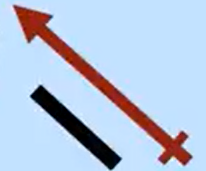 How doo we find the polarity of the molecule?What is A dipole?Draw the dipole on the warter moleculeDraw the molecular shap of SF2Y is CO2 linear?Why dose BF3 have no dipole?What does this meen?